Drogie Biedronki!Bardzo dziękuję za pracę w tym roku. Dzisiaj ostatni temat z podręcznika:Wakacje czasem radosnego wypoczynku z Bogiem.W ciągu całego roku szkolnego spotykaliśmy się razem, rozmawialiśmy                o Jezusie.                                                                  On był z nami, mówił do nas.Gdzie będziemy mogli Go spotkać w czasie wakacji?Otwórz podręcznik na stronie 108.Zastanów się, gdzie chcesz spędzić wakacje. Doprowadź podróżujących do tego miejsca, zaznaczając linią odpowiednią drogę. Przyklej obok wybranego miejsca naklejkę  z kościołem.Podczas wakacji pamiętaj o Mszy Świętej.Zapraszam Cię do obejrzenia krótkiego filmiku o wakacjach.https://youtu.be/AfZLpXiq-rAUdanego wypoczynku, do zobaczenia po wakacjachPani Basia  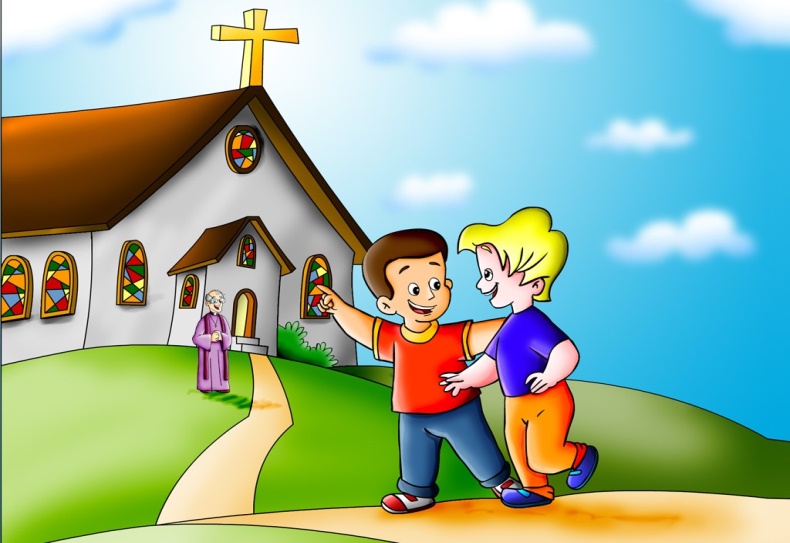 